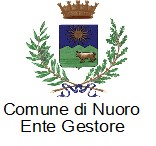 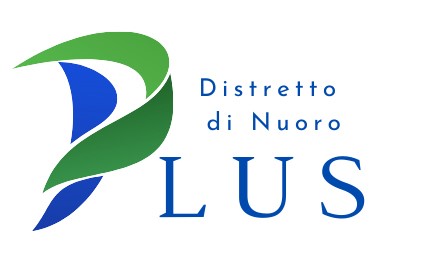 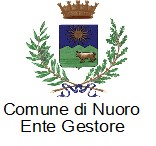 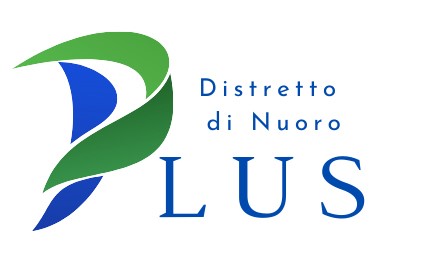                                                                             Allegato A  BITTI, DORGALI , FONNI, GAVOI, LODINE, LULA, MAMOIADA, NUORO, OLIENA, OLLOLAI, OLZAI, ONANI, ONIFERI, ORANI, ORGOSOLO, OROTELLI, ORUNE, OSIDDA, OTTANA, SARULETel.0784216869 – Tel. 0784216892 – email: plus@comune.nuoro.itAVVISO PUBBLICOPER L’ACQUISIZIONE DI MANIFESTAZIONE DI INTERESSEDA PARTE DI ENTI DEL TERZO SETTOREPER LA REALIZZAZIONE DEL CATALOGO VOLTO A CREARE I “PROGETTI UTILI ALLA COLLETTIVITÂ “CON IL COINVOLGIMENTO DI BENEFICIARIDI REDDITO DI CITTADINANZA PER L’AMBITO TERRITORIALEDEL PLUS DI NUOROPERIODO 2021- 2023Il/la sottoscritto/a __________________________________________________________ nato/a ____________________________________________ il ____________________ residente a _________________________________Via/Piazza ____________________ Codice Fiscale _____________________________in qualità di legale rappresentante della Società Cooperativa – Organizzazione – Associazione – Ente________________________________________________________________________ con sede legale in ___________________________Via ___________________________ Codice Fiscale/Partita I.V.A. _________________________________________________Telefono _____________ fax ______________ E-mail ____________________________ E-mail certificata __________________________________________________________ visto l’avviso pubblico in data _______________ per l’acquisizione di manifestazione di interesse per la individuazione di soggetti di Terzo Settore per “Progetti utili alla collettività” con il coinvolgimento di beneficiari di Reddito di Cittadinanza del Comune/Ambito Territoriale di _______________ per il periodo 20__ - 20__,CHIEDEdi aderire alla Manifestazione d’interesse di cui all’oggetto secondo il progetto/i progetti di cui alla/alle scheda/e allegata/e.A tale fine sotto la propria responsabilità, ai sensi e per gli effetti di cui agli artt. 46 e 47 del DPR 28.12.2000, n. 445, consapevole delle sanzioni penali richiamate dall’art. 76 del citato DPR 445/2000 nell’ipotesi di falsità in atti e di dichiarazioni mendaciDICHIARAche le attività proprie della Società Cooperativa/Associazione/Organizzazione, Ente sono le seguenti: _________________________________________________________________________________________________________________________________________________________________________________________________________________________________________________________________________________________________________________________________________________________che gli estremi della iscrizione dell’Associazione/Organizzazione ai Registri previsti dalla legge sono i seguenti:Registro ___________________________________________________________Data di iscrizione ___________________ n. di iscrizione_____________________che gli estremi della iscrizione all’Albo regionale delle cooperative sociali e loro consorzi sono i seguenti:Registro ___________________________________________________________Data di iscrizione ___________________ n. di iscrizione_____________________ che gli estremi della iscrizione alla Camera di Commercio sono i seguenti:Data di iscrizione ___________________ n. di iscrizione_____________________che gli estremi delle polizze contro gli infortuni e la responsabilità civile per i dipendenti/volontari sono i seguenti:posizione I.N.A.I.L. n. _____________polizza infortuni n.________ scadenza __________ Compagnia ____________ polizza R.C. n.________ scadenza __________ Compagnia _______________ di essere soggetto accreditato:per il Servizio Civile Universale (estremi accreditamento ____________________)nell’Albo delle Cooperative Sociali di tipo “A” e “B” (estremi accreditamento __________)per il riparto del cinque per mille (estremi accreditamento ___________________)altro accreditamento territoriale (specificare_______________________________)di essere in regola relativamente alla posizione contributiva ed assistenziale dei dipendenti e collaboratori. A tale fine dichiara di poter produrre, alla data odierna, un D.U.R.C. positivo;che nel corso dell’ultimo biennio sono state effettuate le seguenti attività di formazione dei dipendenti/volontari:________________________________________________________________________________________________________________________________________________________________________________________________________________________________________________________________________che la Società Cooperativa/Associazione/Organizzazione/Ente può ospitare, a seguito di specifico progetto, n._______ beneficiari di Reddito di Cittadinanza, come da scheda/e allegata/e;di impegnarsi al debito informativo periodico circa l’andamento dei progetti posti in essere;di impegnarsi a raccordarsi e coordinarsi con i Servizi Sociali del Comune/Ambito;di aver preso visione e di accettare tutte le condizioni contenute nell’Avviso di Manifestazione di Interesse per la stipula di accordo per “Progetti utili alla collettività” con il coinvolgimento di beneficiari di Reddito di Cittadinanza del Comune/Ambito di ______________ per il periodo 20__ - 20__,di impegnarsi nello sperimentare e/o consolidare collaborazioni con soggetti pubblici e privati, in particolare con quelli del Terzo Settore al fine di permettere occasioni di socializzazione e di attivazione del beneficiario nel contesto comunitario in una prospettiva di welfare generativo.di impegnarsi al rispetto integrale delle clausole anticorruzione per quanto applicabili;di impegnarsi a presentare annualmente il bilancio;di impegnarsi a presentare annualmente la relazione annuale per il mantenimento dell’iscrizione al Registro del Volontariato o al Registro dell’Associazionismo.Allega: Copia di documento di identità del legale rappresentanteScheda/e progettuale/iLuogo e data _________________Firma Legale Rappresentante________________________________________TRATTAMENTO DEI DATI PERSONALI AI SENSI DEL REGOLAMENTO UE 679/2016I dati personali (anche giudiziari ai sensi art. 10 del Regolamento UE 679/16) verranno trattati esclusivamente per la seguente finalità: Individuazione di Soggetti DI Terzo Settore per “Progetti utili alla Collettività ai sensi dell’articolo 4, comma 15, del D.L. 28 gennaio 2019, n. 4, convertito con modificazioni, dalla legge 28 marzo 2019, n. 26 che ne rappresenta la base giuridica del trattamento.Il trattamento dei dati da parte dei titolari del trattamento avverrà attraverso procedure informatiche o comunque mezzi telematici o supporti cartacei nel rispetto delle adeguate misure tecniche ed organizzative di sicurezza del trattamento previste dalla normativa del Regolamento UE 679/16 (art. 32).La natura del conferimento dei dati previsti non è facoltativa bensì obbligatoria. Si precisa che un eventuale rifiuto al conferimento dei dati comporta l’impossibilità di dare seguito alla procedura.L’interessato potrà far valere i propri diritti previsti dagli articoli da 15 a 21 del Regolamento UE 679/16 (diritto di accesso, diritto di rettifica, diritto di cancellazione, diritto di limitazione di trattamento, obbligo di notifica in caso di rettifica o cancellazione o limitazione del trattamento, diritto alla portabilità dei dati, diritto di opposizione).I Titolari del Trattamento dei dati ai sensi art. 4 comma 7 e art. 24 del Regolamento UE 679/16 sono: _____________________, con sede in _____________________________. Il Responsabile del Trattamento ai sensi art. 4 comma 8 e art. 28 del Regolamento UE 679/16 per ________________________ è ____________________________________. Il Responsabile Protezione Dati (DPO) per _____________________________________ ai sensi dell’art. 37 del Regolamento UE 679/16 è ……Luogo e data _________________Firma Legale Rappresentante________________________________________